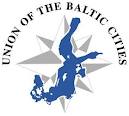 Board meeting  Cultural Commission UBCIn Kolding  April 20th, 2012Agendaapproving minutes from boardmeeting 9.12.11 GävleUBC Executive Boards plans to create criteria to evaluate the UBC commissions work.The Action Plan 2012 – 2013:Annual conference at Vilnius of creative industries and use of creativity as a driving force for urban development.The UBC Cultural Prize – the theme and announcement of asking the candidates 2012.The Festival of the Baltic Cities in St.Petersburg in 2012. ExchangeprogrammeNewsletterOther eventsThe budget 2012 and financial statusmisc.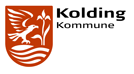 